26.-TARDA DEL 25 de desembre de 1715.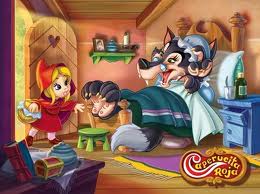 C.-Lobo, Que faràs aquest Nadal?  Vas de convidat ó convides?L.- ….per NADAL, Caputxeta, cada ovella al seu corral.C.- ja!! …..això es el que diuen ! però a casa portem dies i dies discutint per aquest ditxòs corral.….que si anem a ca ta mare, ……que si la tia està sola i potser no passa d’aquest any,….. que si la nena pareix i no cal que es mogui, ……que ta cunyada ja va fer morros l’any passat, ….que els xiquets seran a esquiar !!Per què Lobo es tan complicat ?  Si parlem de corrals i que cadascú estigui al seu, on és el problema?L.- ja! Ja! Ja! aquesta complicació, aquesta polèmica només es dona entre famílies molt estructurades, que es comporten com un ramat compacte, així que les ovelles decideixen i es mouen per normes i tradicions socials, veïnals, creences inconsistents……… que en el temps han desvirtuat el SENTIT de la festa de NadalC.- …però això cansa !, cada any igual, petons, regals, crits, tonteries mils !! jo quan vaig als parents ja m’amago darrera la mare, perquè no em petonegin, ni em diguin OH ¡ que gran que s’ha fet !, s’assembla cada vegada mes a l’Avi ….  i tot plegat es tracta de menjar i menjar,….menjars que als nens no els agrada i als grans els deixa dormits després de dinar.  L.- ….comprenc i imagino que no es un bon dia pel nens, ben segur hi té molt a veure l’energia d’aquesta època. VIBRACIÓ crida VIBRACIÓ.Es un temps cosmogònic per excel·lència i el que marca l’estat d’ANIM es aquesta ENERGIA DIVINA que any rere any se’ns fa PRESENT.C.-…perquè la festa es tracta de festejar el naixement de Jesús, oi?L.- la festa es un homenatge pel ressorgiment del SOL INVICTUS, ESSER que ens dona la vida, a cada moment.C.- Lobo, a veure, que ja m’estàs liant !El sol invictus que tu dius, es el mateix que el que diem Jesus ?L.- Sí !, el SOL INVICTUS no només es Jesús sino tot NIMEO de llum que contenen els nuclis, tot origen de VIDA, fragments de LLUM, VIDA expressada fins a la mes minúscula essència.C.- llavors Lobo, la historia del pessebre, del nen Jesús que nasqué a Betlem, que fugia de la condemna dels nascuts que propaga HERODES, la vinguda dels REIS MAGS, la gran estrella que els guiava, els pastors atrets per la llum i tota la resta, que passa?.L.- això caputxeta es just el que passa al corral de cadascun, C.- o sigui que hi ha tants corrals com ovelles ?L.- exacte !, molt ben intuït, aquesta es la contrasenya, que per Nadal es convenient, es propici i tot es preparat per que les ovelles facin el que calgui perquè el nen Jesús neixi, sa i estalvi d’amenaces, aquesta es la senyal i l’aportació que UNIVERS i el COSMOS sencer fa, perquè un DIA ocorri dins de cadascú, fins que la gran creació anomenada HUMANITAT despertí. C.- i el sol invictus doncs ?L.- el SOL que es la font de tota VIDA, aquest dia arribarà al punt més crític de subsistència, arriba al màxim de debilitat per superar i ressorgir de nou, cap a un nou cicle de vida….i això ho fa any rere any per donar, afegir i engrandir VIDA a la VIDA, per sumar i ascendir al punt mes alt.C.- ostris Lobo, aquesta historia si que em mola !i tots podem fer això? i per què no ho fem?……ressorgir, ser com el SOL, generadors de VIDA per la VIDA ? L.- Sí, Caputxeta ! la festa es per aquest esdeveniment, esdeveniment que requereix que  cada ovella sigui al SEU de corral, en unes condicions “naturals” de debilitat lumínica, en unes condicions d’estar molt presents, atens al que succeeix dins i fora, molt conscients de la nostra funció en aquesta gran festivitat, en el gran esdeveniment en acabar el cicle anual.C.- Lobo !, però això no te res a veure amb el que fem molts? L.- tens raó, Caputxeta, i mes a Occident que estem a milers de Km d’ORIENT.Però una vegada ho descobreixes Caputxeta, …….quan et diguin de triar corral, tu els dius que el corral, el temple que et reclama es el teu propi, i el naixement que has de percebre es el teu propi, i la llum que has de donar es la teva pròpia, ressorgida en una DIA com avui, el gran NADAL, natalici del SER DIVÍ, que ens traurà de la matèria fosca per conduir-nos a la llum pura.C.- Gracies Lobo, les teves paraules m’han donat pau en un DIA on les llums i sorolls artificials, et confonen i et fan bestiejar.……així que Lobo, prepara’t que a lo millor aquest any, serà un any de crits, enfados i castics perquè la Caputxeta sortirà del ramat i s’endinsarà al SEU corral, atenta al SOL, la LLUNA i les ESTRELLES, i al petit batec del nen nascut ;-) .   Cesca, en pAU .